Итоги городского этапа республиканского конкурса проектов учреждений образования по экономии и бережливости «Энергомарафон - 2015» в Минске21 и 26 января 2016 года в Минском государственном дворце детей и молодёжи прошел финал городского этапа республиканского конкурса проектов учреждений образования по экономии и бережливости «Энергомарафон - 2015». Были определены победители и призеры в номинациях «Проект практических мероприятий по энергосбережению», «Художественная работа по пропаганде эффективного и рационального использования энергоресурсов» (видеоролик, листовка, плакат, рисунок)», «Культурно-зрелищное мероприятие по пропаганде эффективного и рационального использования энергоресурсов». В фойе театрального зала состоялась выставка конкурсных работ в номинации «Художественная работа по пропаганде эффективного и рационального использования энергоресурсов» (видеоролик, листовка, плакат, рисунок)».В номинации «Проект практических мероприятий по энергосбережению»в финале приняли участие 6 районов г.Минска из 9 учреждений общего среднего и профессионально-технического образования. Победителями и призерами стали:проект «Создание и энергооценка гелиоколлектора для горячего водоснабжения дачного домика», авторы Шардыко Екатерина, Червинский Евгений (руководитель ЧервинскийА.), ГУО СШ № 159 Фрунзенского района– диплом 1-й степени и право представлять город Минск на республиканском конкурсе;проект «Использование нетрадиционных и возобновляемых видов топлива. Производство и экономическое обоснование использования брикетов из прессованных листьев», авторы Волковец Александр, Слащев Павел (руководители Шидловский А.Л., Малащенко А.П.)– диплом 2-й степени;проект «Разработка бестрансформаторного источника питания светодиодной лампы с высоким КПД», автор Чикелев Александр (руководитель Фиалко Е.А.) – диплом 2-й степени;проект «Вторая жизнь мебели», творческий коллектив учащихсяУО «МГК сферы обслуживания» (руководитель Цеханович А.В.) – диплом 3-й степени;проект «Энергоэффективный урок», авторы Ерш Владимир, Илларионов Артемий(руководитель Волкова О.К.) удостоен специального приза «Юные таланты» от газеты «Переходный возраст». В номинации «Культурно-зрелищное мероприятие по пропаганде эффективного и рационального использования энергоресурсов» в финале приняли участие 5 районов г.Минска из 8 учреждений общего среднего и профессионально-технического образования. Победителями и призерами стали: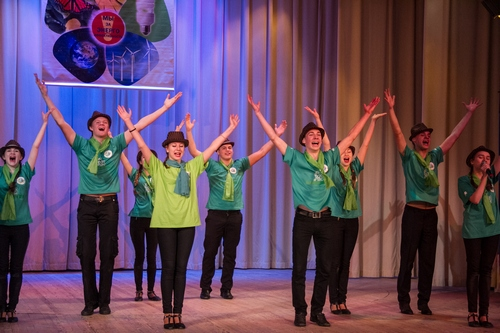 команда «Новый мир» СШ№ 137 Первомайского района (руководитель Протасовский А.К.) – диплом 1-й степени и право представлять город Минск на республиканском конкурсе;команда «Энергодозор» Минского государственного профессионально-технического колледжа строительства и коммунального хозяйства (руководитель Лященко В.И.)– диплом 2-й степени;команда «Учись, молодежь!» начальной школы №198 (руководитель Клецко Е. Д.)– диплом 3-й степени;команда «Соблюдаем правила энергосбережения» ГУО «Гимназия №174» (руководитель Адамова М.Д.) удостоена специального приза «За оригинальность» от газеты «Переходный возраст». В номинации «Художественная работа по пропаганде эффективного и рационального использования энергоресурсов» (видеоролик)»в финале приняли участие 4 района г.Минска из 8 учреждений общего среднего и профессионально-технического образования. Победителями и призерами стали:видеоролик SaveEnergy, автор Гопиенко Иван, Минский государственный колледж искусств, Центрального района –диплом 1-й степени и право представлять город Минск на республиканском конкурсе;видеоролик «Берегите природные ресурсы», автор Анна Позняк, ГУО «Гимназия №17», Ленинский район – диплом 2-й степени;видеоролик «Экономьте на электроэнергии, а не на детях», творческая группа учащихся кружка «Детское актерское телевизионное агентство» Минского государственного дворца детей и молодежи - диплом 3-й степени.В номинации «Художественная работа по пропаганде эффективного и рационального использования энергоресурсов» (плакат)»в финале приняли участие 4 района г.Минска из 10 учреждений общего среднего и профессионально-технического образования. Победителями и призерами стали:творческая работа "Шчыліны і дзіркі у пабудове – грошы на вецер!", автор Мамонько Валентина, МГПТК декоративно-прикладного искусства им. Кедышко – диплом 1-й степени и право представлять город Минск на республиканском конкурсе;творческая работа «Умножая, сберегай!», автор Бортник Юрий, МГГКИ Центрального района – диплом 2-й степени;творческая работа «Дети Беларуси берегут энергию», Афанасьев Алексей, ГУО «СШ№ 12» Фрунзенского района – диплом 3-й степени.В номинации «Художественная работа по пропаганде эффективного и рационального использования энергоресурсов» (листовка)»в финале приняли участие 4 района г.Минска из 10 учреждений общего среднего и профессионально-технического образования. Победителями и призерами стали:творческая работа «Заставайся чалавекам!», автор Щетко Павел, (руководитель Садовникова Н. С.) – диплом 1-й степени и право представлять город Минск на республиканском конкурсе;творческая работа «Берегите тепло», автор Клюева Евгения Марковна (преподаватель), МГК сферы обслуживания – диплом 2-й степени.В номинации «Художественная работа по пропаганде эффективного и рационального использования энергоресурсов» (рисунок)» в финале приняли участие 5 районов г.Минска из 10 учреждений общего среднего и профессионально-технического образования. Победителями и призерами стали:творческая работа «Помогите детям!», автор Гацко Анастасия, ГУО СШ № 13 Первомайского района – диплом 1-й степени и право представлять город Минск на республиканском конкурсе;творческая работа «Добро пожаловать в страну Экономию!», Басаранович Елизавета, ГУО СШ№ 200 Заводского района – диплом 2-й степени;творческая работа «Мадагаскар в осаде», Порткова Галина, МГПТК швейного производства (руководитель Дашкевич И. В.)– диплом 3-й степени.В финале городского этапа республиканского конкурса проектов учреждений образования по экономии и бережливости «Энергомарафон 2015» приняли участие более 130 учащихся и 4 творческих коллектива.
Награждение победителей и призеров почётными грамотами, дипломами и призами от социальных партнеров состоялось 17 февраля 2016 года в Минском государственном дворце детей и молодежи.